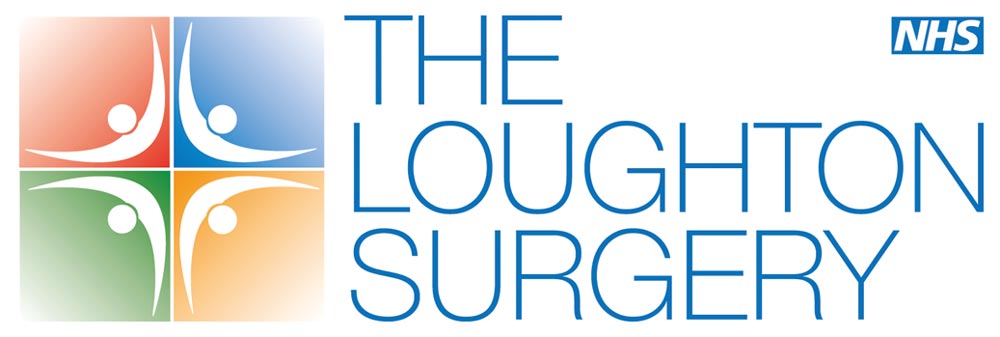 FIRE SAFETY LOG BOOKVISITS BY FIRE INSPECTORINSPECTION OF FIRE EXTINGUISHERSFALSE ALARM RECORDSTAFF TRAINING RECORDFIRE EVACUATION DRILL RECORDFIRE RISK ASSESSMENTFIRE RISK ASSESSMENTDATEFIRE INSPECTORS NAMESIGNATURE COMMENTSDATENUMBERINSPECTED OR TESTEDSATISFACTORYREMEDIAL ACTION TAKENSIGNATUREDATECAUSE OF ALARMFIRE SERVICE CALLEDACTION TAKENSIGNATUREDATENAME OF EMPLOYEETYPE OF INSTRUCTIONREVIEW DATESIGNATUREDATEPERSONS TAKING PARTEVACUATION TIMEDETAILS OF DEFICIENCIES AND ACTION TAKENSIGNATUREDATELOCATIONSIGNIFICANT FINDINGSACTION TAKENREVIEW DATESIGNATUREDATELOCATIONSIGNIFICANT FINDINGSACTION TAKENREVIEW DATESIGNATURE